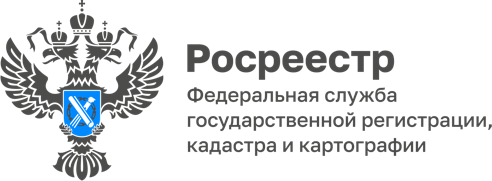 ПРЕСС-РЕЛИЗУчастие в собрании депутатов Славгородского муниципального округаНачальник Славгородского межмуниципального отдела Виталий Шамай принял участие в городском собрании депутатов Славгородского муниципального округа, где был заслушан отчёт главы города об итогах деятельности за 2023 год и задачах на 2024 год. В докладе прозвучала положительная оценка деятельности по реализации Федерального закона от 19.12.2022 518-ФЗ: была завершена работа по выявлению правообладателей ранее учтенных объектов недвижимости и направление сведений о правообладателях данных объектов недвижимости для внесения в Единый государственный реестр недвижимости. В 2023 году отработано 3 589 объектов (в 2022 году – 3 386 объекта). Это позволило снять с учета дублирующие объекты недвижимости, составить акты осмотра ранее учтенных объектов недвижимости, снять с кадастрового учета ранее учтенные объекты недвижимости, а также зарегистрировать право собственности граждан на ранее учтенные объекты недвижимости. Также в 2023 году во исполнение государственной программы «Национальная система пространственных данных» была выполнена работа по внесению в ЕГРН сведений о территориальных зонах и границах населенных пунктов Славгородского муниципального округа – п. Бурсоль и п. Балластный Карьер.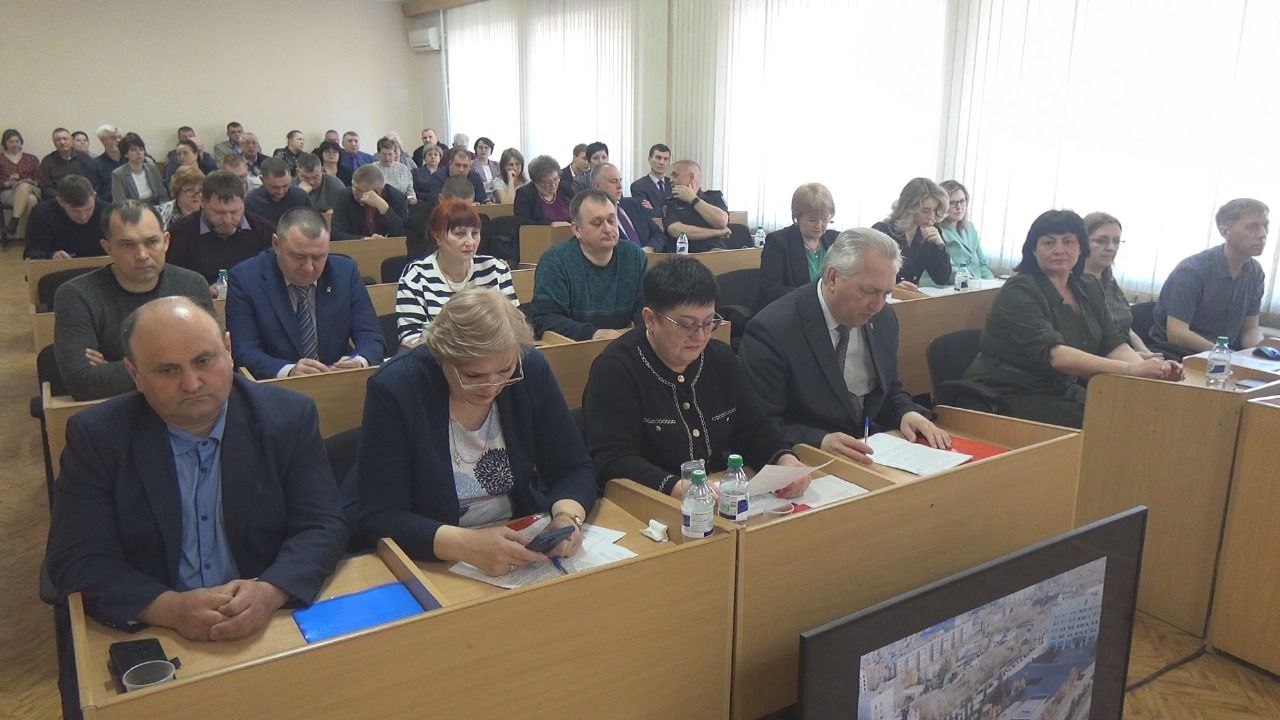 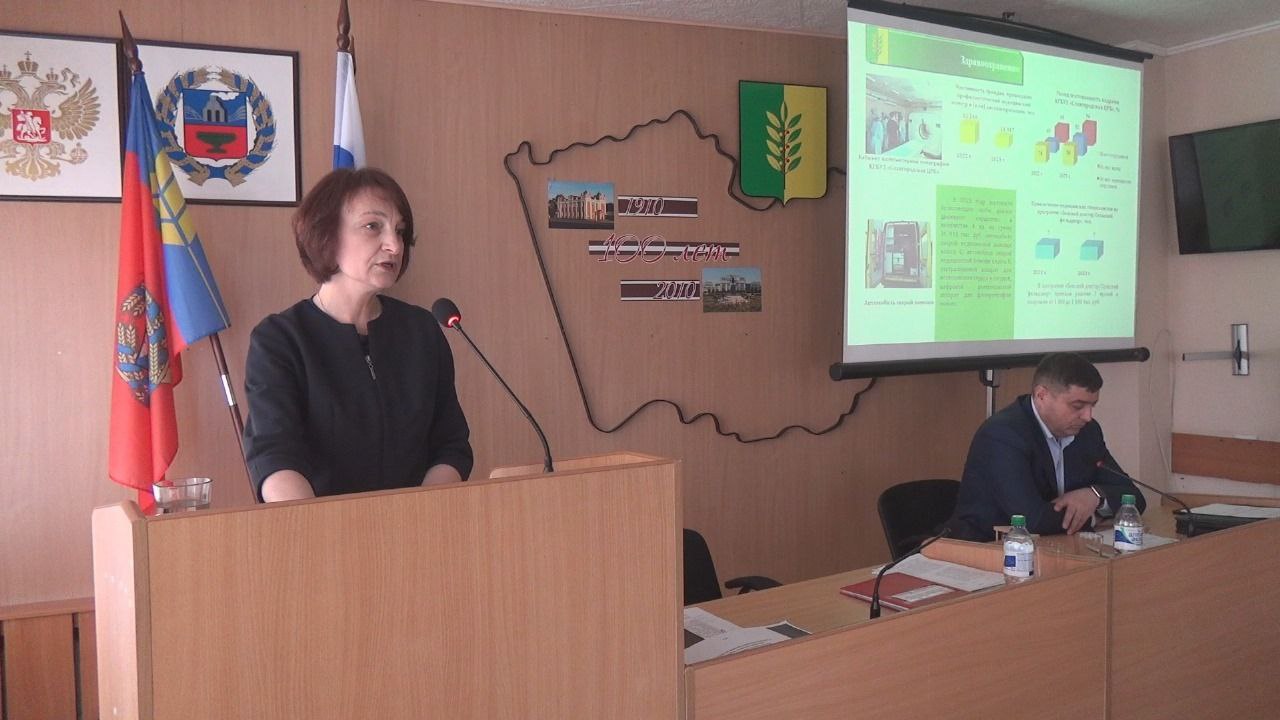 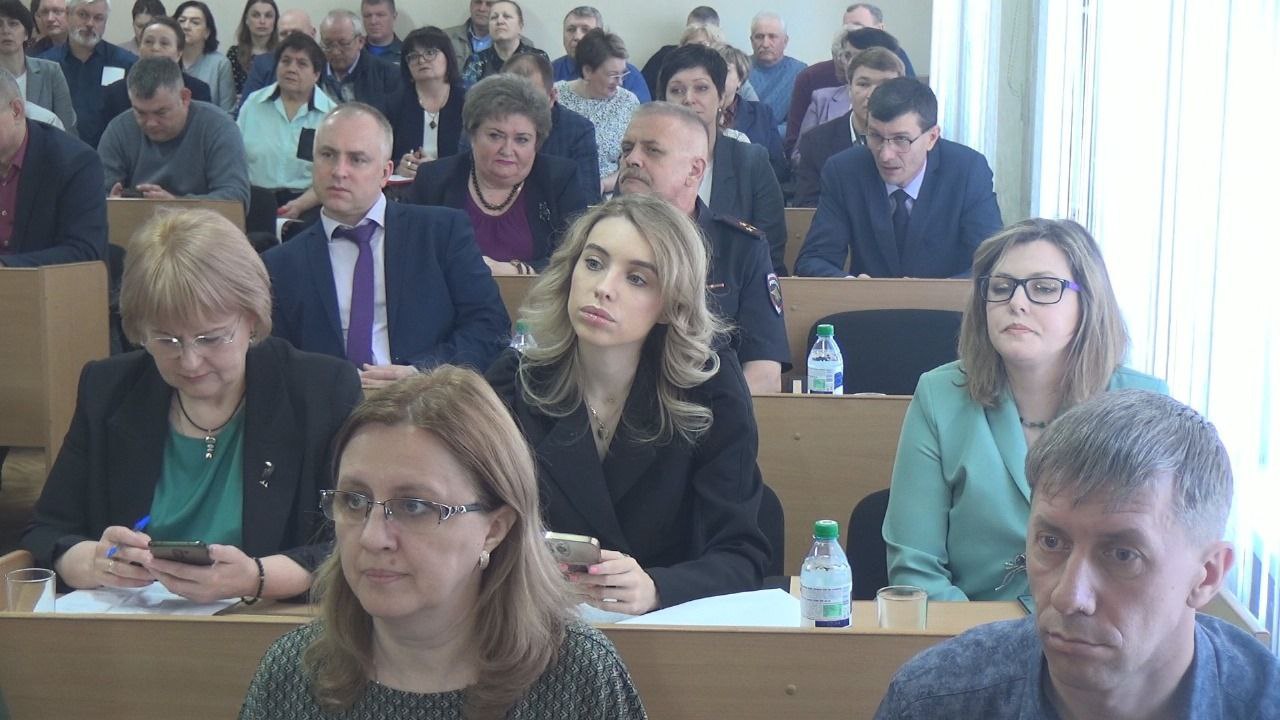 